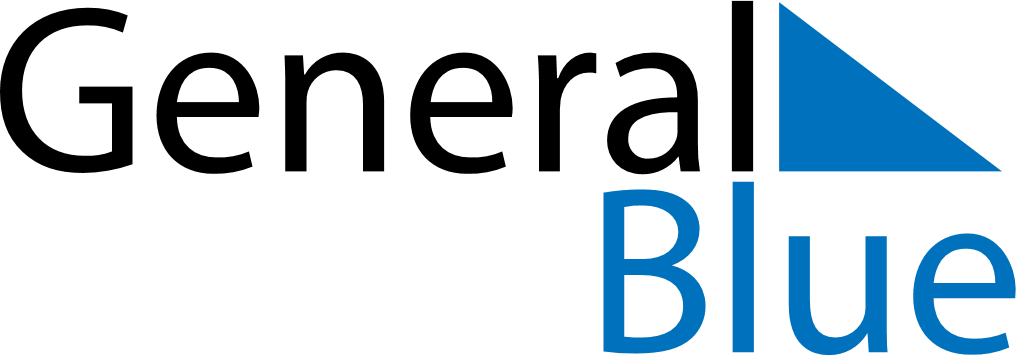 April 2024April 2024April 2024GrenadaGrenadaSUNMONTUEWEDTHUFRISAT123456Easter Monday789101112131415161718192021222324252627Carriacou Maroon and String Band Music Festival282930